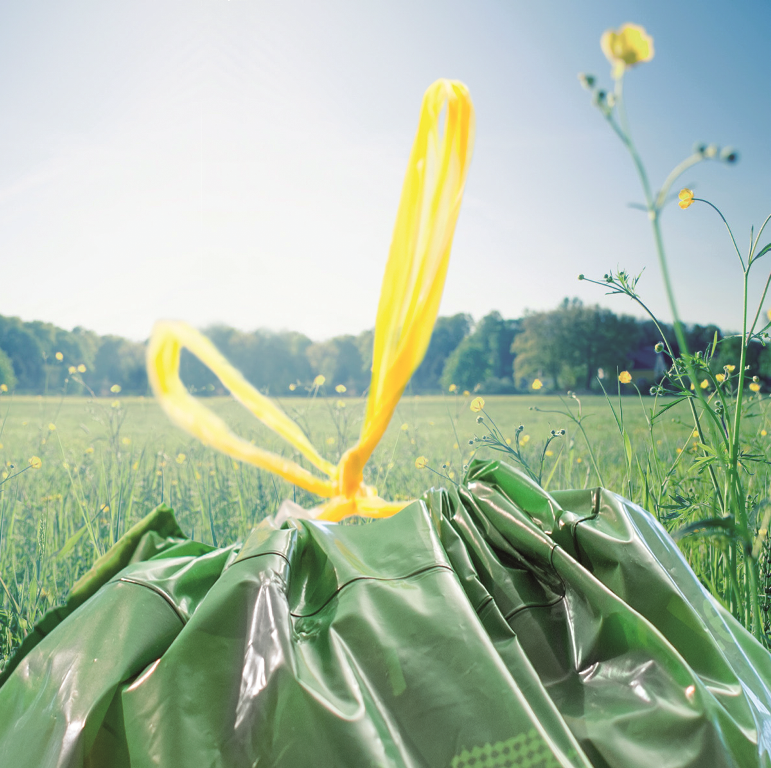 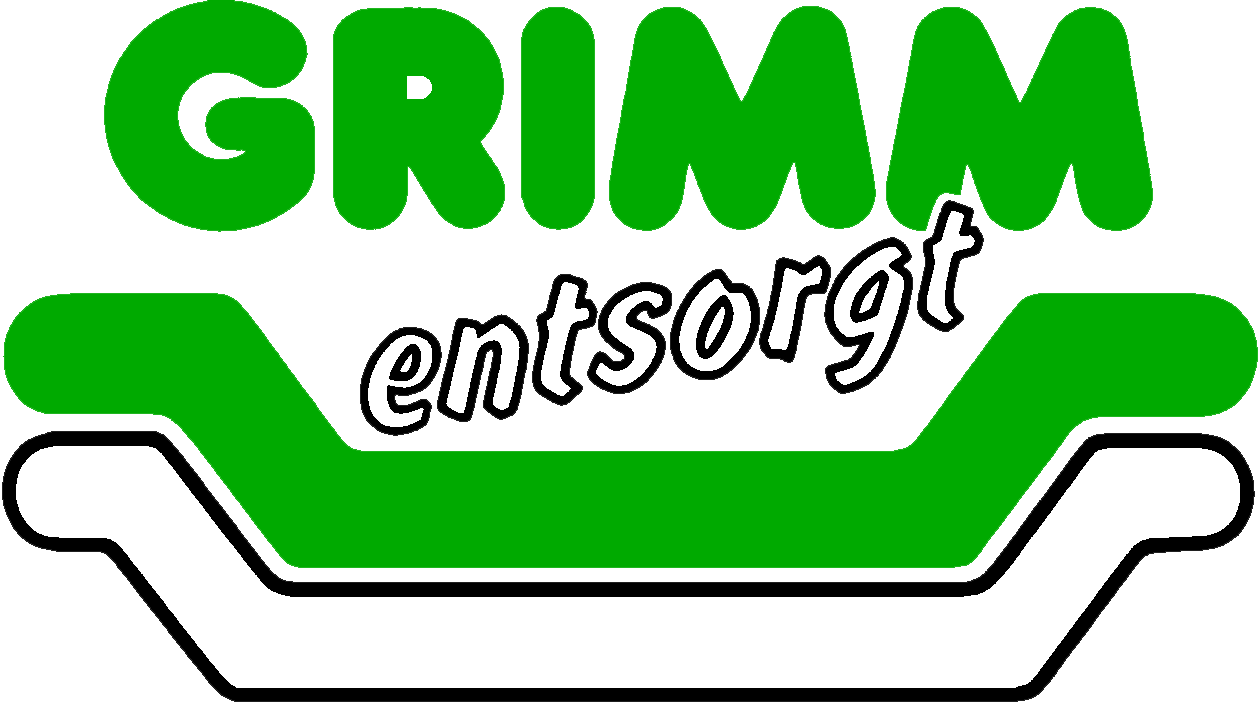 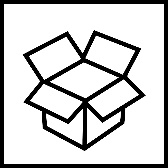 Unsere Karton-Tour findet wöchentlich jeweils am Freitag statt.  
Bereitstellung des Kartons: ab 7 Uhr 	  in Container	  in Kartonrolli	  gebündeltGewünschter Turnus der Entsorgung:	  wöchentlich	  jede 2. Woche	  auf Abruf Preis:Karton abgeholt Pauschal (inkl. Verwertung)	Fr. 40.– (bis 10 m3/Transport)	Der Preis versteht sich exkl. 7,7% MWST, 
	rein netto innert 30 Tagen.
Ort __________________________                 Datum 	Bitte Formular ausgefüllt zurück an: 	dispo@grimm.ch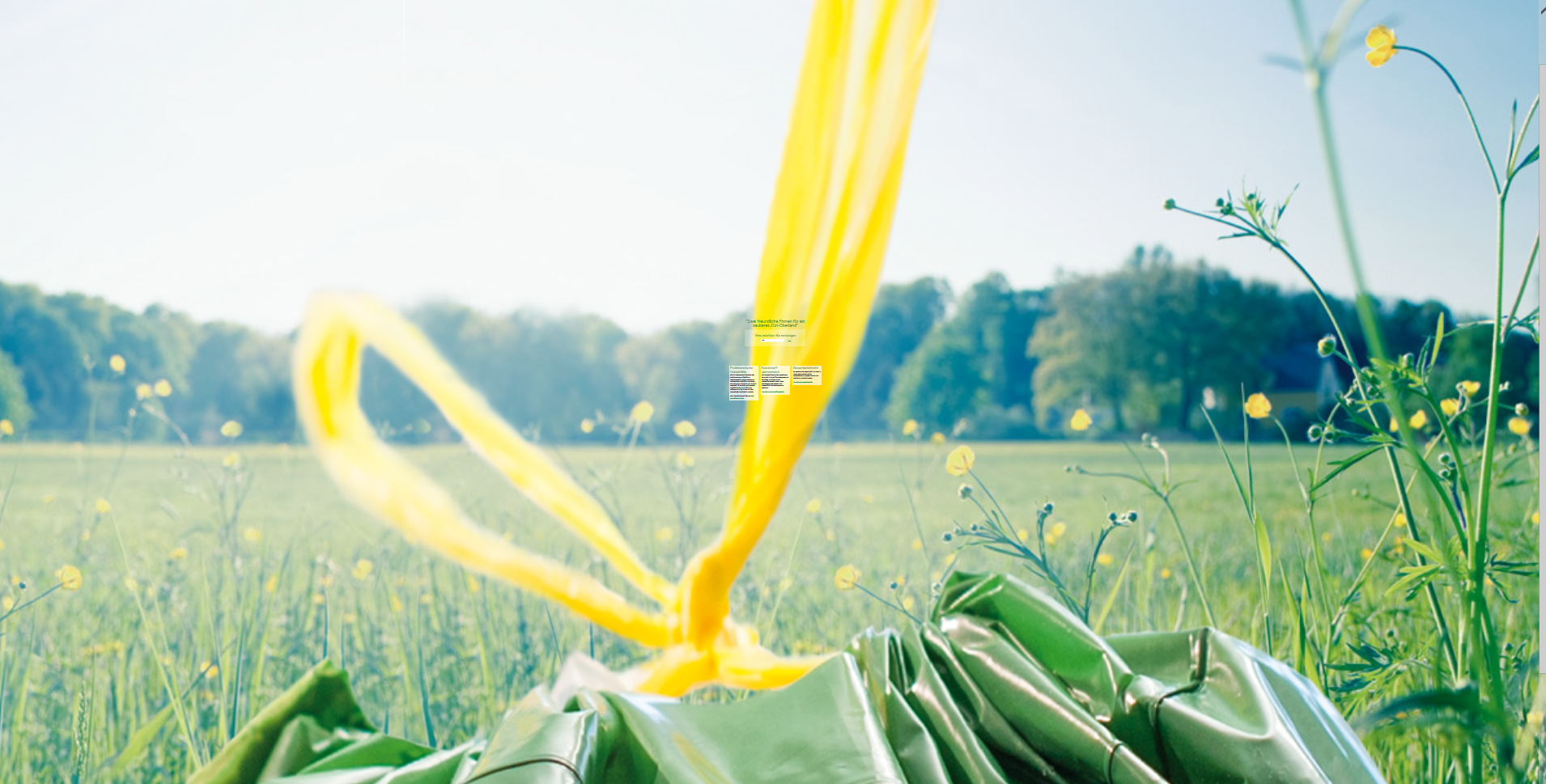 Rechnungsadresse  Standort Karton wie RechnungsadresseName 	Strasse	PLZ/Ort	Telefon	Standort Karton	Kontaktperson	Telefon 	